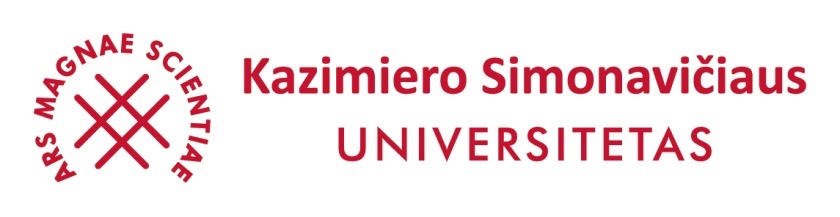 TEISĖS FAKULTETASTEISĖS STUDIJŲ PROGRAMŲ VALSTYBINIAI KODAI (2017)Studijų programaStudijų pakopaValstybinis kodasTeisėVientisosios6011KX004Teisė ir ekonomikos saugumasBakalauras6121KX003Tarptautinė verslo teisėBakalauras6121KX002